30.12.2023г Материал для каникул -онлайн объединения «Подвижные игры» Педагог дополнительного образования Лакеев Ю.М.  «ЗНАКОМСТВО С ЗИМНИМИ ЗАБАВАМИ НА УЛИЦЕ В ДНИ ШКОЛЬНЫХ КАНИКУЛ»Наступления зимы с нетерпением ждут все – малыши, подростки и взрослые. Чистый белый снег вносит большое разнообразие в детские развлечения. Коньки, лыжи и катание на санках – только небольшая часть зимней программы. Большое количество интересных игр и занятий позволяет расширить досуг детей во время прогулок.Наверное, каждый из нас с детства хранит в душе теплые воспоминания о зиме. Мама доставала шубу и сапоги с антресолей, папа заклеивал окна, бабушка варила какао, которое зимой казалось слаще, чем обычно, — будничные дела приобретали какой-то сказочный оттенок. И каждый с трепетом в душе ждал первого снега, чтобы, укутавшись теплее, выбежать во двор.Точно так же наши дети сегодня ожидают прихода зимы, а мы, уже родители, должны помочь своим чадам испытать все радости этого прекрасного сезона и разнообразить их досуг активными играми на свежем воздухе.                                  Снежные баталииИгра в снежки издавна считается веселым и увлекательным занятием в зимнее время. Если предварительно построить крепости и разделиться на 2 армии, можно устраивать настоящие снежные баталии. Те игроки, в которых попали снежком 1 раз, считаются ранеными. Если в кого-то попали дважды, игрока признают убитым, и он выбывает из игры. Задача играющих не только попасть в соперника. Важно увернуться от летящих снежков противника, чтобы продолжать обстреливать противника как можно дольше.Игра на меткостьСделайте на площадке мишень из различных подручных материалов (слепите небольшой столб, подвесьте на дерево любой предмет или вылепите круг на стене). Теперь можно устраивать соревнования на меткость, бросая снежки в выбранную цель. Все участники лепят одинаковое количество снежков, побеждает самый меткий из них.Чей ком большеДети встают по двое и по команде начинают катать снежные комки. Взрослые засекают время, к примеру, 5 минут, после чего выбирают самый большой комок и называют победителей.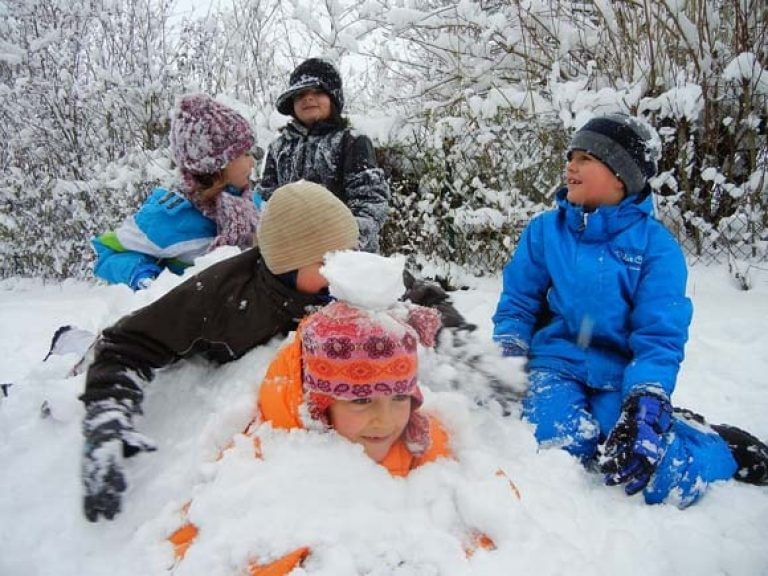   ПОДВИЖНЫЕ ЗИМНИЕ ИГРЫ НА ЛОВКОСТЬ И СНАРОВКУБольшинство зимних забав, игр и развлечений пришли к нам от наших предков. Морозная погода не позволяет долго стоять на одном месте, поэтому много игр состоит из непрерывного движения.СалкиДети, которые уверенно стоят на коньках, с увлечением играют в салки на катке. Вначале выбирают водящего, который догоняет разъезжающихся по всему катку игроков. Тот, кого догнали первым, становится новым водящим.Ищем кладИграть в игру хорошо на площадке, по краям которой имеются большие сугробы. Собираются 2 команды игроков и двое ведущих. Игроков просят отвернуться, а ведущие наблюдают за тем, как кто-нибудь из не участвующих в игре детей или взрослых, прячет в двух сугробах клад. После того как предметы, обозначающие клад, надежно зарыты в снег, дается команда приступить к поиску.Ведущий группы может давать игрокам подсказку, только указывая направление поиска – левее, правее или выше. Побеждает команда, первая откопавшая клад.Русская народная забава «Льдинка»На хорошо утоптанном снегу чертят окружность диаметром около 5 метров. В ее центре делают небольшое углубление, куда укладывают 10–12 льдинок. Выбирается водящий, который встает внутрь большого круга, а остальные играющие равномерно распределяются за пределами диаметра. Их цель — выбить за границу большого круга все льдинки, при этом они могут заходить внутрь диаметра.Задача водящего помешать играющим и осалить одного из них, чтобы поставить его на свое место. Игра заканчивается, когда все льдинки будут выбиты и выведены за круг.Царь горыДля игры нужно соорудить горку высотой до 2 м (в зависимости от возраста играющих) или использовать большой сугроб. Играть будет интересней, если горка будет покрыта ледяной коркой. Один из игроков забирается на вершину горы, а остальные участники пытаются столкнуть «царя» с его трона. Игрок, которому это удалось, становится новым царем, занимая место на горке. Взрослые могут засекать время, кто из детей продержится на вершине дольше других.                                                                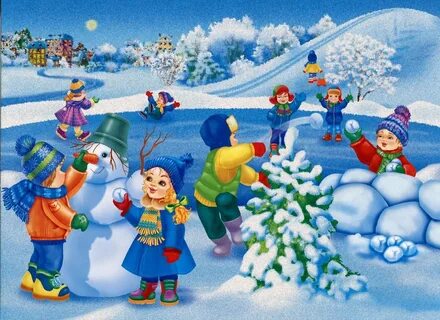 